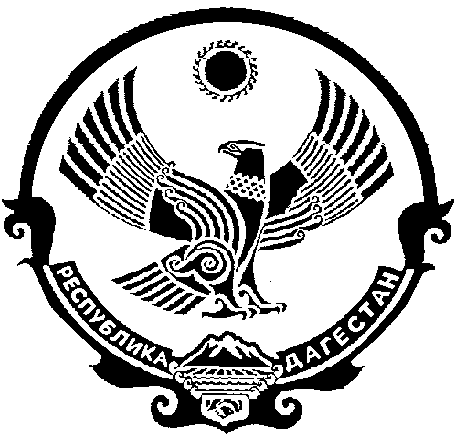 АДМИНИСТРАЦИЯ  МУНИЦИПАЛЬНОГООБРАЗОВАНИЯ «БЕЖТИНСКИЙ УЧАСТОК»368410, Республика Дагестан, Цунтинский район, с. Бежтат.: 55-23-01, 55-23-02, ф. 55-23-05, bezhta-mo@mail.ru,  admin@bezhta.ruПОСТАНОВЛЕНИЕ                  24  июня  2015г.              с. Бежта                      №______Об утверждении Порядка предоставления грантов действующим  субъектам малого и среднего предпринимательства в сфере сельского хозяйства – сельхозтоваропроизводителям из числа граждан от 18 до 60лет в МО «Бежтинский участок» и конкурсной комиссииВ целях дальнейшего развития и поддержки малого и среднего предпринимательства в МО «Бежтинский участок» и предоставления грантов действующим субъектам в сфере сельского хозяйства согласно муниципальной целевой программы «Развитие малого предпринимательства» в МО «Бежтинский участок» на 2012-2015 годы» глава Администрации МО «Бежтинский участок»постановляет:Утвердить прилагаемый Порядок предоставления грантов действующим субъектам малого и среднего предпринимательства в сфере сельского хозяйства – сельхозтоваропроизводителям из числа граждан от 18 до 60 лет в МО «Бежтинский участок»;(Приложение №1)Утвердить конкурсную комиссию по грантовой поддержке субъектов малого и среднего предпринимательства в сфере сельского хозяйства утвердить состав конкурсной комиссии в составе(Приложение №2)    Глава АдминистрацииМО «Бежтинский участок»                                        Т. Нажмудинов